Home Learning MathsToday we are going to be learning the 8 times table. Please look at the activities below. If you are unable to answer on this sheet, please write your answers on paper. 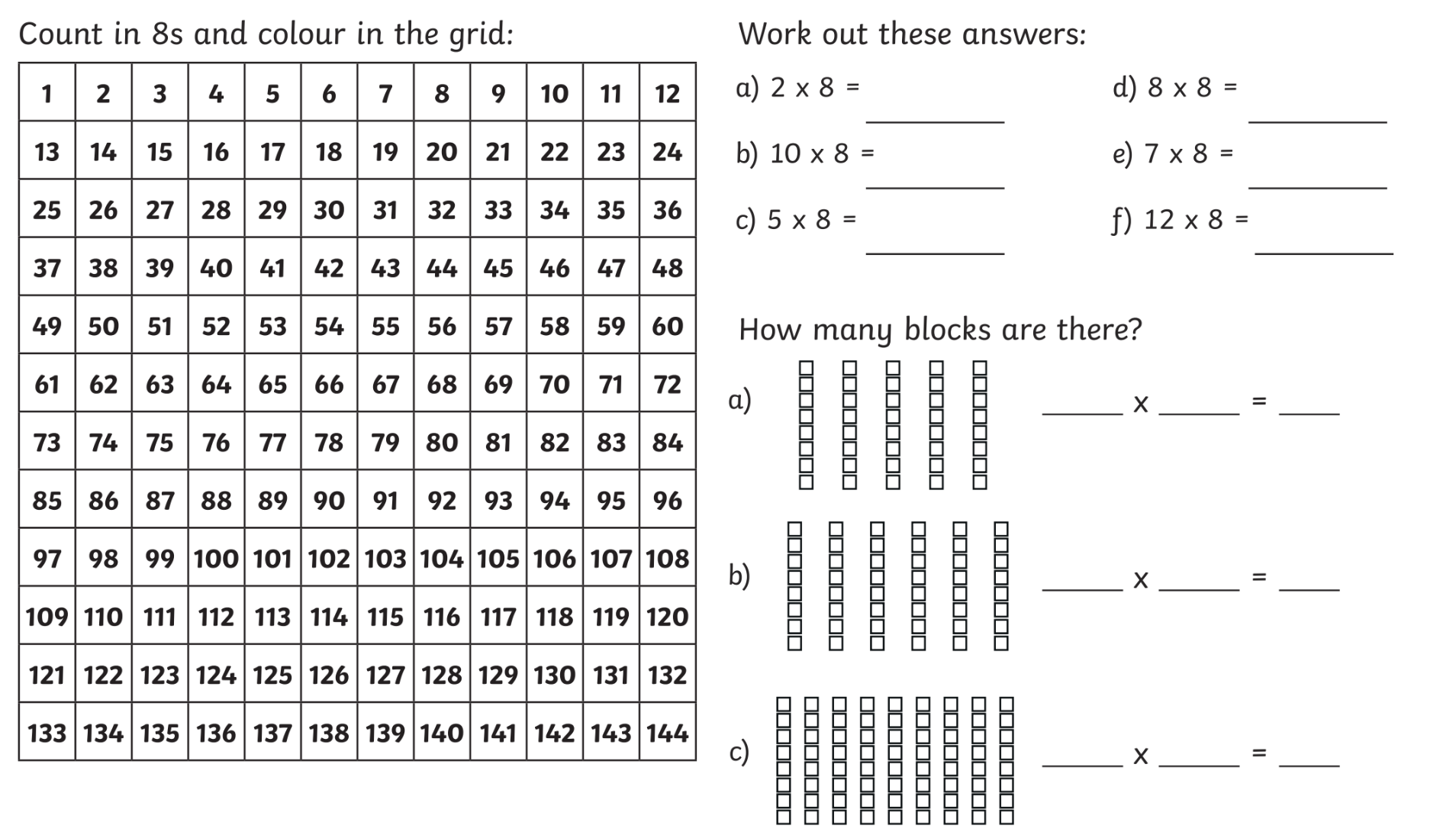 1. 2. 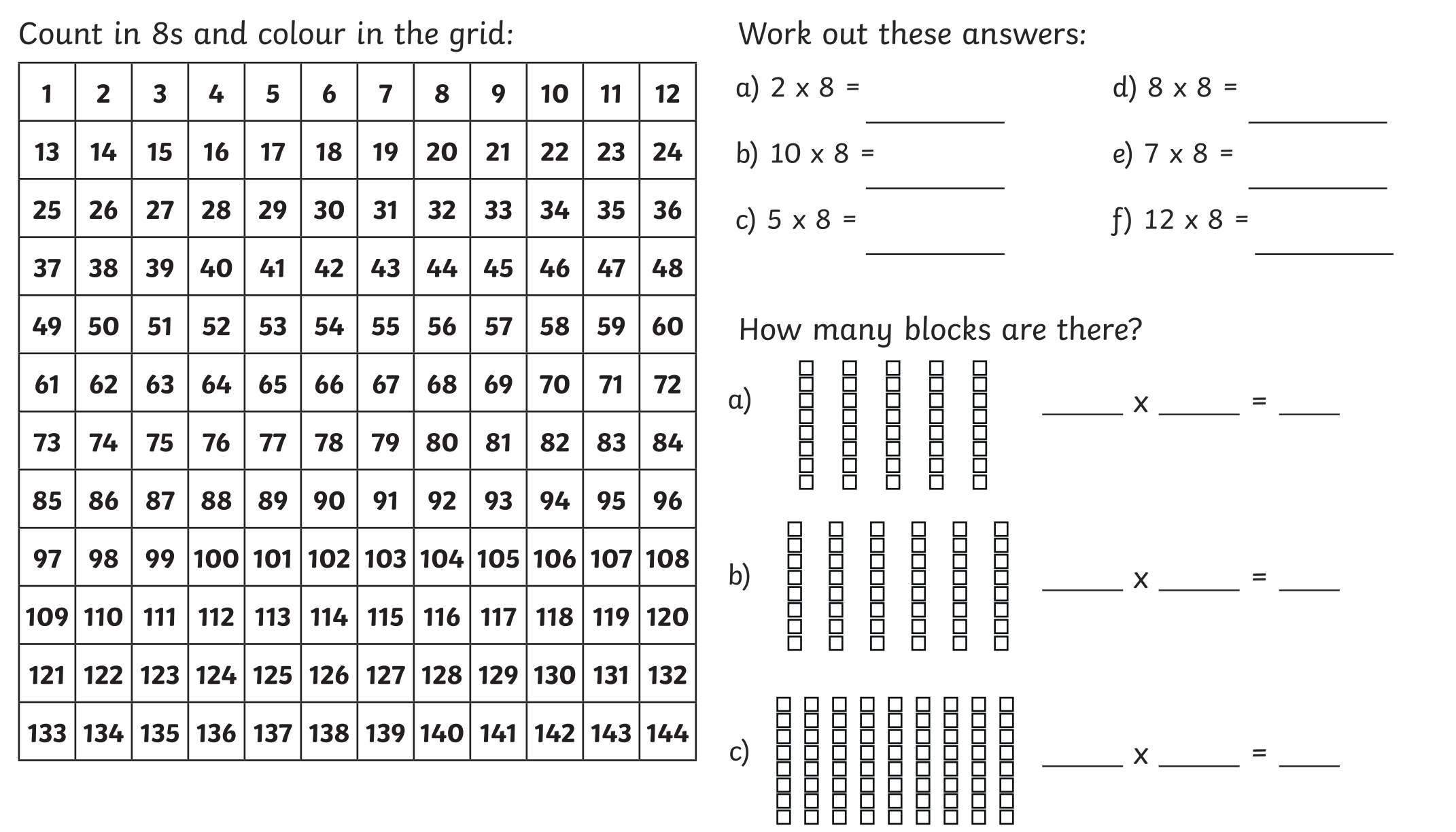 3. Challenge: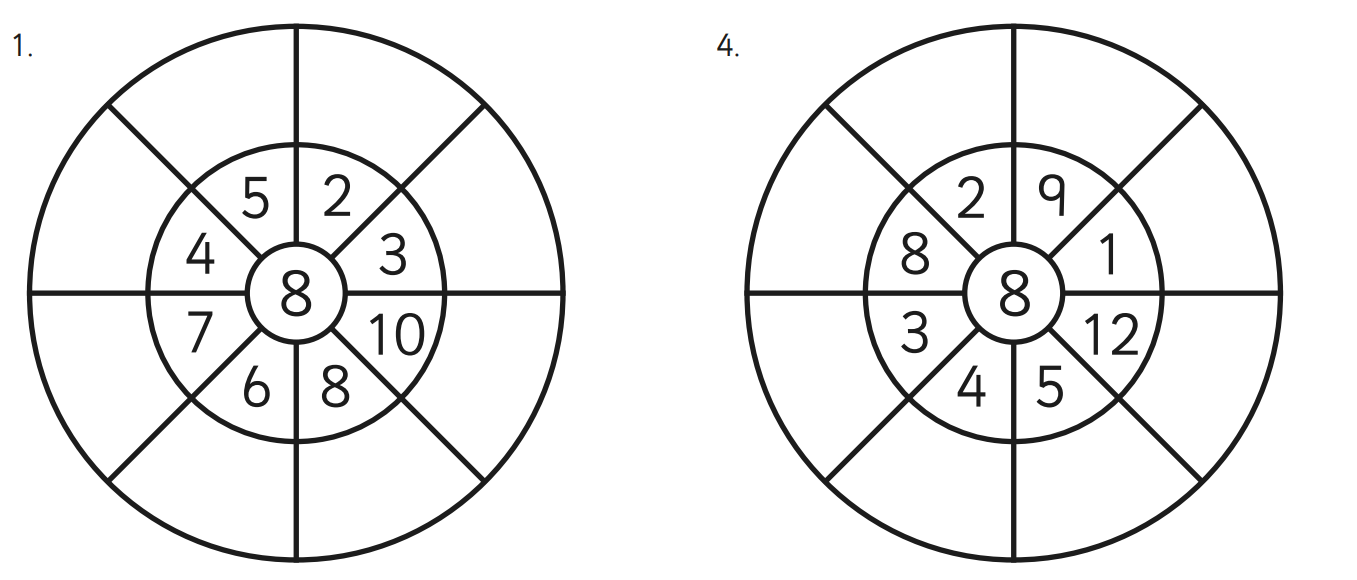 